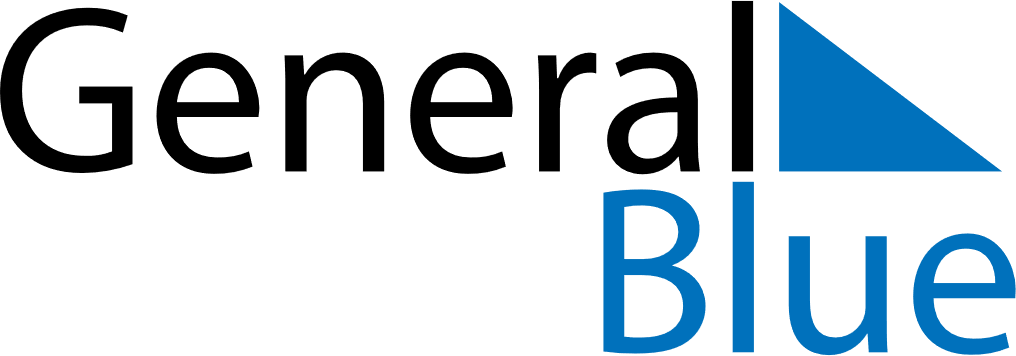 March 2021March 2021March 2021AnguillaAnguillaSundayMondayTuesdayWednesdayThursdayFridaySaturday123456James Ronald Webster Day78910111213141516171819202122232425262728293031